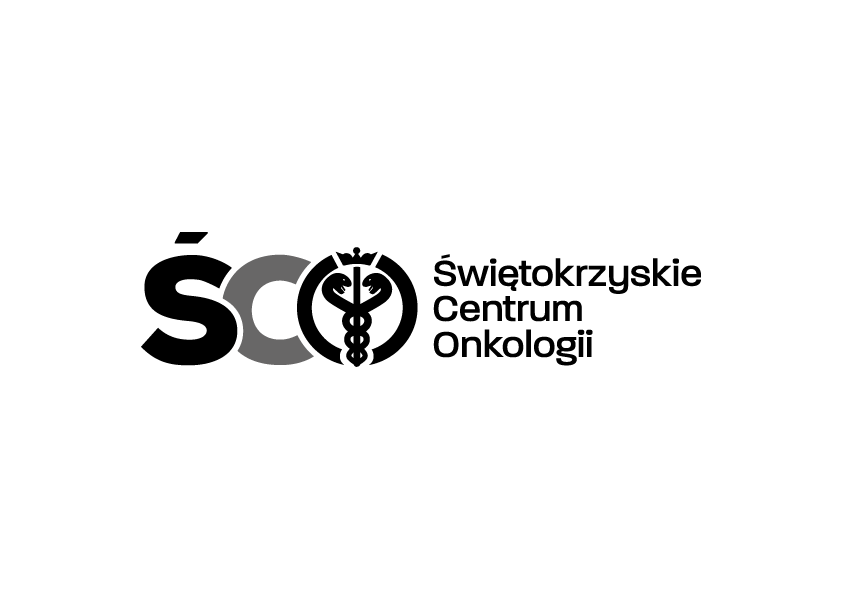 Adres: ul. Artwińskiego 3C, 25-734 Kielce; Dział Zamówień Publicznychtel.: (0-41) 36-74-474;   https://platformazakupowa.pl/pn/onkol_kielce          Kielce dn. 02.07.2024 r.ZAWIADOMIENIE  O WYBORZE NAJKORZYSTNIEJSZEJ OFERTYIZP.2411.139.2024.MMO – Zakup wraz z dostawą prześcieradeł włókninowych niesterylnych dla Świętokrzyskiego Centrum Onkologii w KielcachBiorąc pod uwagę warunki przedstawione w ofertach wybrano ofertę najkorzystniejszą na podstawie kryteriów określonych w Zapytaniu Ofertowym:Ofertę Firmy: Firma Produkcyjno-Usługowo-Handlowa Mieczysław Kruszelnicki  ul. Chorwacka 45, 51-107 Wrocław Cena brutto: 41 688,00 ZŁDyrekcja Świętokrzyskiego Centrum Onkologii w Kielcach wyznacza termin podpisania umowy na dzień  05.07.2024 r.  Dziękujemy za złożenie oferty.Umowa zostanie do Państwa wysłana pocztą.Z poważaniem                                                                                                                        Z-ca Dyrektora ds. Prawno-Inwestycyjnych                                                                                                                                               Krzysztof Falana